Study Guide: Photosynthesis and Cellular Respiration Purpose:Location: (organismal level (plant or animal) and at a organelle level)Equation: Know products and reactants How does the electron transport chain work and what is its function? (Use: Concentration gradient, semipermeable membrane, and charged particle in your answer) Light and Dark reactions Label the process of photosynthesis in the space below.  Include the following structures and processes in your diagram:  chloroplast, chlorophyll, light reaction, dark reaction, reactants, products, light, ATPResources for Studying:Energy: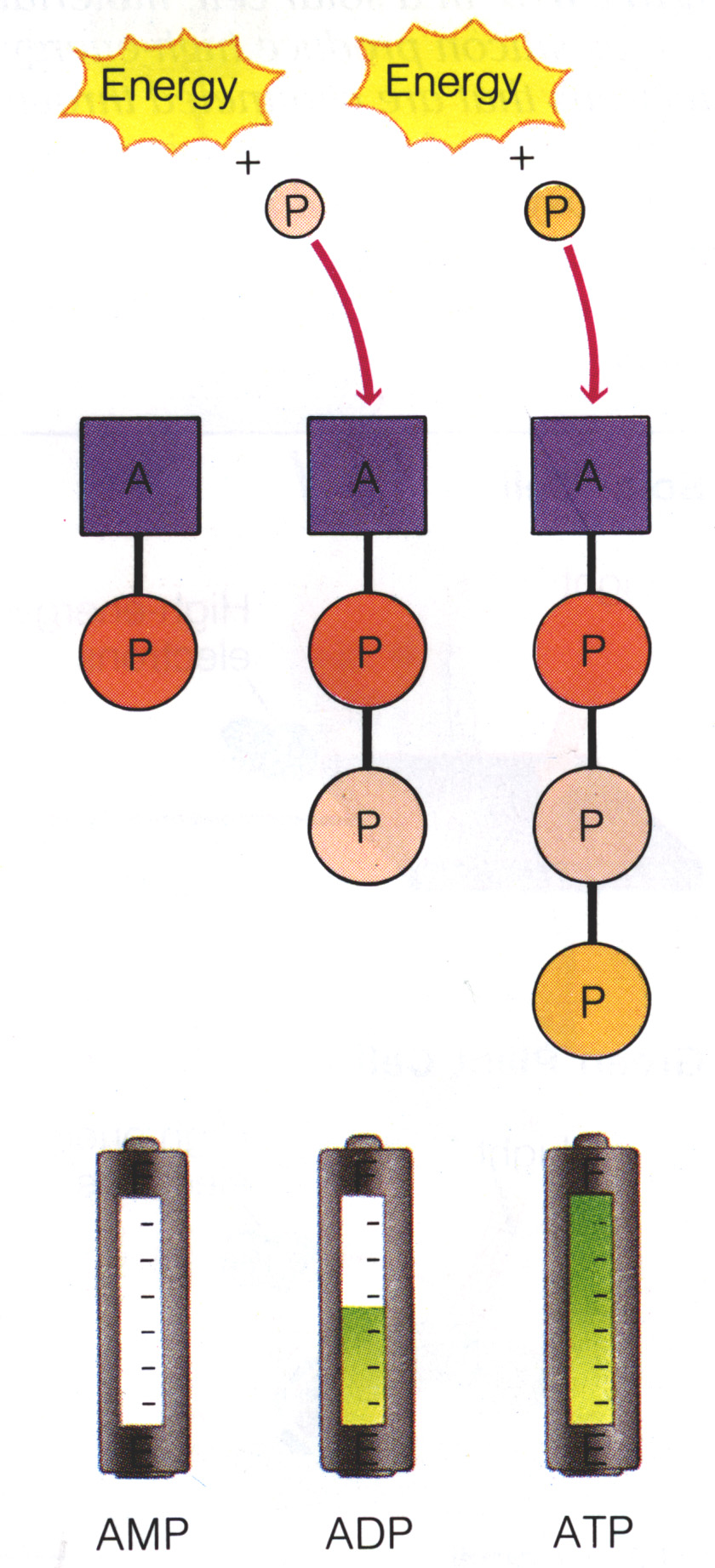 What is ATP? And how do you make it into ADP? 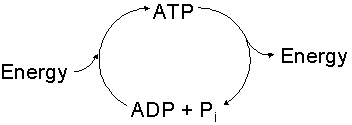 2. Where is energy stored in ATP? Which stores more energy? ATP, AMP, ADPWhy:Photosynthesis:ProcessLocationReactants(What Goes In) End Products (What Comes Out)Light Dependent ReactionsLight Independent Reactions 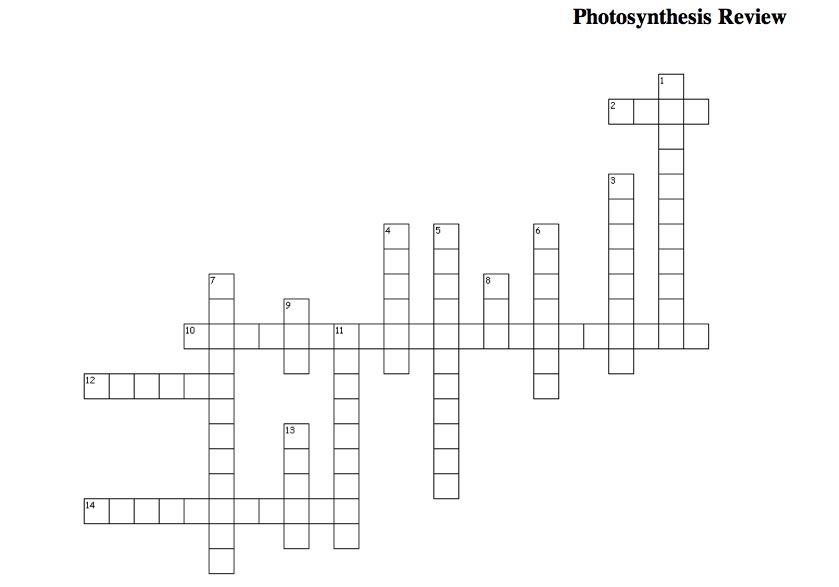 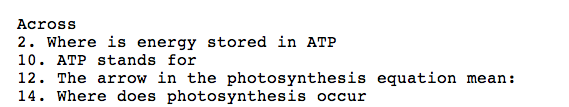 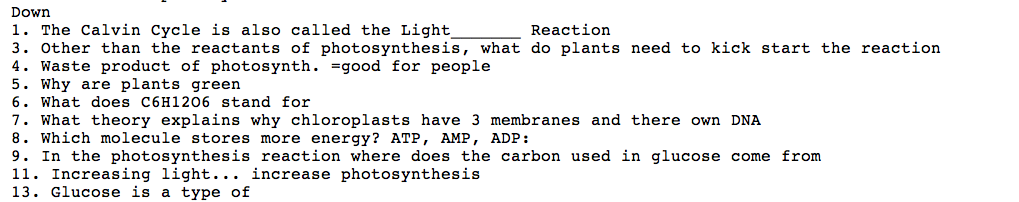 